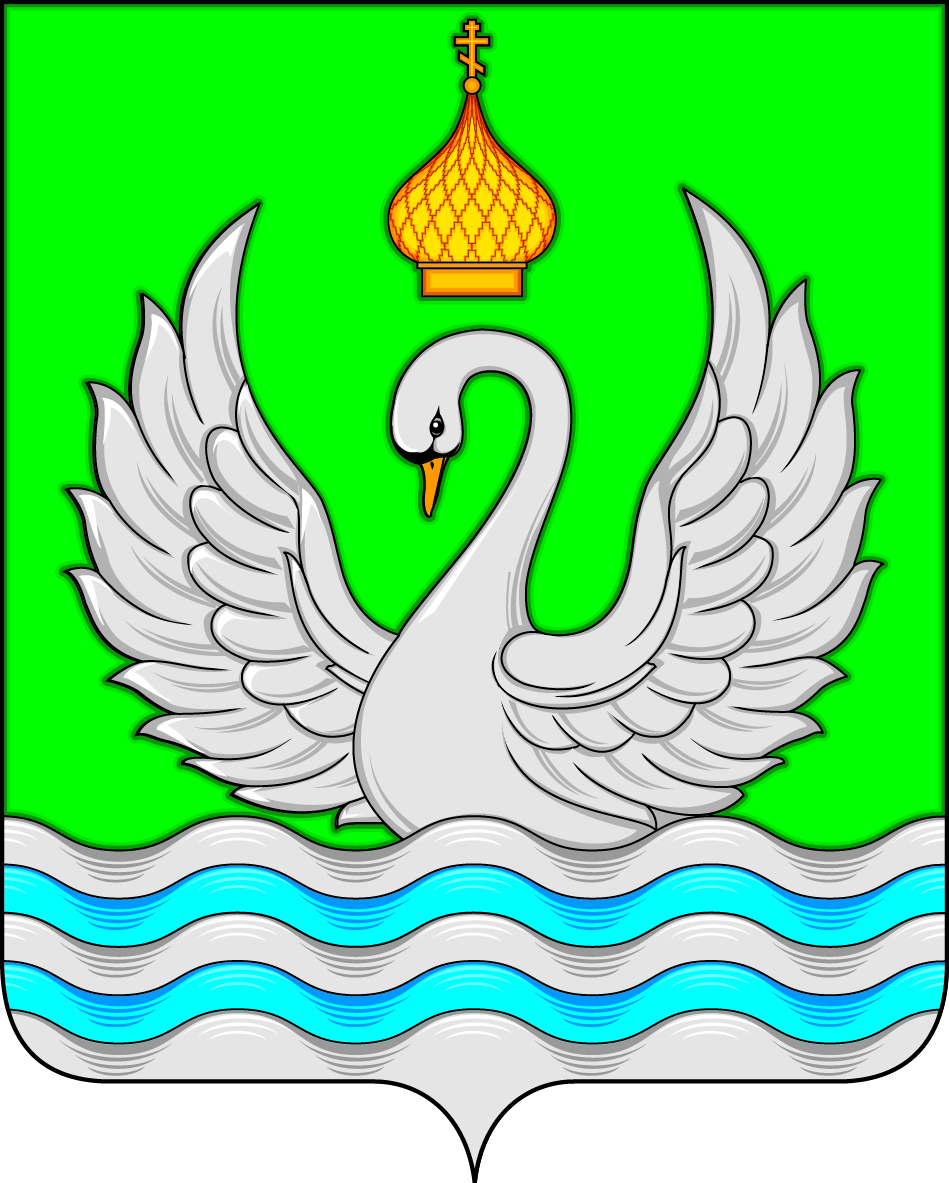 АДМИНИСТРАЦИЯСЕЛЬСКОГО ПОСЕЛЕНИЯ ЛОКОСОВОСургутского районаХанты-Мансийского автономного округа – ЮгрыПОСТАНОВЛЕНИЕ«30»  сентября  2020 года                                                                                                    № 85-нпа                                                  с. ЛокосовоОб утверждении стандартовоказания услуг в сфере культуры, физической культуры и спорта в сельском поселении ЛокосовоВ соответствии с Федеральным законом от 21.01.1996 № 7 «О некоммерческих организациях»:Утвердить:1.1. Стандарт оказания услуги «Организация и проведение культурно-массовых мероприятий» согласно приложению 1 к настоящему постановлению.1.2. Стандарт предоставления услуги «Показ (организация показа)  концертов и концертных программ» согласно приложению 2 к настоящему постановлению.1.3.  Стандарт услуги «Организация деятельности клубных формирований и формирований самодеятельного народного творчества» согласно приложению 3 к настоящему постановлению.           1.4.  Стандарт услуги  «Художественное оформление и изготовление декораций к культурно-массовым  мероприятиям» согласно приложению 4 к настоящему постановлению. 	1.5. Стандарт оказания услуги «Организация и проведение официальных физкультурных (физкультурно-оздоровительных), спортивных мероприятий» согласно приложению 5  к настоящему постановлению.	1.6. Стандарт оказания услуги «Проведение занятий физкультурно-спортивной направленности по месту проживания граждан» согласно приложению 6 к настоящему постановлению.	1.7. Стандарт оказания услуги «Организация и проведение спортивно-оздоровительной работы по развитию физической культуры и спорта среди различных групп населения» согласно приложению 7 к настоящему постановлению.2. Обнародовать настоящее постановление и разместить на официальном сайте администрации сельского поселения Локосово.3. Контроль за выполнением настоящего распоряжения возложить на заместителя главы сельского поселения Локосово.Глава сельского поселения                                                                  И.В. РомановПриложение 1  к  постановлению администрациисельского  поселения Локосовоот «30»  сентября 2020года № 85-нпаСтандарт оказания услуги«Организация и проведение культурно-массовых мероприятий»(далее - Стандарт)1. Общее положениеНастоящий Стандарт устанавливает основные требования, обеспечивающие соответствие назначению услуги по организации и проведению культурно-массовых мероприятий (далее - Услуга), предоставляемой населению, организациям и социально ориентированными некоммерческими организациями, оказывающими общественно полезные услуги в сфере культуры (далее - Организация), а так же основные положения, определяющие качество Услуги и требования к качеству ее предоставления.Под культурно-массовым мероприятием (далее - Мероприятие) понимается - массовое мероприятие, направленное на удовлетворение духовных, эстетических, информационных, интеллектуальных и других потребностей населения в сфере культуры и досуга, содействия свободному участию граждан в культурной жизни общества, приобщения к культурным ценностям, проводимое в специально определенных для этого местах (в помещениях, на территориях, а также в зданиях, сооружениях, на прилегающих к ним территориях, предназначенных (в т.ч. временно) или подготовленных для проведения такого мероприятия).Информационно-просветительское мероприятие: массовоемероприятие, направленное на удовлетворение информационных, интеллектуальных и других потребностей населения в сфере культуры, содействие просвещению и свободному участию граждан в культурной жизни общества, проводимое в специально определённых для этого местах (в помещениях, на территориях, а также в зданиях, сооружениях, на прилегающих к ним территориях, предназначенных (в т.ч. временно) или подготовленных для проведения такого мероприятия).Под Услугой понимается результат непосредственного взаимодействия Организации с массовым потребителем (с группой потребителей), а также собственной деятельности Организации по удовлетворению духовных, эстетических, информационных и интеллектуальных потребностей в сфере культуры, содействия просвещению и свободному участию граждан в культурной жизни общества, приобщения к культурным ценностям. Потребителями Услуги могут быть все граждане вне зависимости от пола, возраста, национальности, образования, социального положения, политических и религиозных убеждений. В отдельных случаях для несовершеннолетних граждан могут быть установлены ограничения доступа к Услуге, которые регламентируются внутренними документами Организации, не противоречащими законодательной базе Российской Федерации.Место проведения Мероприятия: помещения, территории, здания, сооружения, включая прилегающую территорию, соответствующие всем нормам безопасности при проведении Мероприятий.Оказание Услуги осуществляется в соответствии со следующими нормативными правовыми актами, регулирующими порядок оказания Услуги:          1) Федеральный закон от 9 октября 1992 года № 3612-1 «Основы законодательства Российской Федерации о культуре»;          2) Федеральный закон от 7 февраля 1992 года № 2300-1 «О защите прав потребителей»;          3) Федеральный закон от 24 ноября 1995 года № 181-ФЗ «О социальной защите инвалидов в Российской Федерации»;          4) Федеральный закон от 24 июля 1998 года № 124-ФЗ «Об основных гарантиях прав ребенка в Российской Федерации»;          5) Федеральный закон от 30 декабря 2009 года № 384-ФЗ «Технический регламент о безопасности зданий»;6) Федеральный закон от 22 июля 2008 года № 123-ФЗ «Технический регламент о требованиях пожарной безопасности»;          7) Федеральный закон Российской Федерации от 21 декабря 1994 года № 69-ФЗ «О пожарной безопасности»;          8) Федеральный закон от 30 марта 1999 года № 52-ФЗ «О санитарно эпидемиологическом благополучии населения»;          9) Федеральным законом от 02.05.2006 № 59-ФЗ "О порядке рассмотрения обращений граждан Российской Федерации" (далее - Закон № 59-ФЗ);         10) Постановление Правительства Российской Федерации от 25 апреля 2012 года № 390 «О противопожарном режиме»;         11) Распоряжение Правительства Российской Федерации от 3 июля 1996 года № 1063-р «О социальных нормативах и нормах».         12) Устав муниципального образования сельского поселения Локосово2. Характеристика услугиМероприятия могут предоставляться в следующих основных формах: организация и проведение вечеров, балов, праздников, игровых программ, шоу-программ, обрядов и ритуалов в соответствии с местными обычаями и традициями, фестивалей, концертов, конкурсов, смотров, викторин, выставок, ярмарок, лотерей, корпоративных мероприятий, карнавалов, шествий, аукционов, народных гуляний, встреч с деятелями культуры, науки, литературы, форумов, конференций, съездов, круглых столов, семинаров, мастер-классов, научно-практических экспедиций, спектаклей, благотворительных акций, лекционных мероприятий, презентаций, карнавалов, театрализованных представлений, демонстраций кинофильмов, видеопрограмм и т.д.Услуга предусматривает:1)  подготовку Мероприятий;2)  проведение Мероприятий;          3) обеспечение условий подготовки Услуги внутри помещений (организация доступа и предоставление зрительных мест всем посетителям Мероприятия, обеспечение пожарной безопасности, охрана общественного порядка);4) обеспечение условий проведения Услуги вне помещений (обустройство мест проведения мероприятий и их уборка по окончанию мероприятий, обеспечение пожарной безопасности, обеспечение работы бригады скорой медицинской помощи, охрана общественного порядка и т.д.).Предоставление Услуги осуществляется на безвозмездной основе.Требования к процессу и (или) результату оказания Услуги:1) Мероприятия проводятся в стационарном режиме;2) дата и время начала должны быть объявлены не позднее 30 дней до начала Мероприятия;3) доступ в здание, где будет оказываться услуга, должен быть обеспечен не позже чем за 30 минут до начала Мероприятия;4) Мероприятие должно начинаться не позднее 15 минут после объявленного времени начала, в случае задержки начала Мероприятия должно быть сделано соответствующее объявление;5) продолжительность Мероприятий определяется их содержанием;6) перерыв между частями одного Мероприятия должен быть не менее 10 минут;  7) продолжительность Мероприятия для взрослой аудитории без перерыва не должна превышать 2 часов;8) продолжительность Мероприятия для детей без перерыва не должна превышать 30 минут;9) общая продолжительность одного Мероприятия не должна быть менее 1 часа и более 3 часов;10) объявленное Мероприятие должно быть проведено независимо от количества присутствующих участников.Потребителю отказывается в получении Услуги в случае:1) внезапно возникшей аварийной ситуации в помещениях (на территориях), в/на которых осуществляется предоставление Услуги;2) возникшей реальной угрозы нормальному функционированию Организации или организациям, расположенным вблизи места проведения Мероприятия, а также угрозы безопасности потребителей Услуг и нарушения общественного порядка;3) противоречия содержания Мероприятия общепринятым нормам общественной морали и нравственности:а) пропаганда порнографии, употребления табака, алкогольных напитков и пива, а также иных вредных привычек;б) пропаганда насилия, национальной и религиозной нетерпимости, терроризма и других проявлений экстремизма.4) в случае наступления ситуации форс-мажора, а также в случае наступления обстоятельств непреодолимой силы природного и (или) техногенного характера.Результатом оказания Услуги является посещение Мероприятия потребителем Услуги.3. Требования к оказанию услугиЗдание (помещение) для оказания Услуги должно быть:1) обеспечено средствами коммунально-бытового обслуживания, тревожной кнопкой, системой простых и понятных указателей и знаковой навигации, иметь постоянно готовые к эксплуатации эвакуационные выходы из помещений учреждения;2) защищено от воздействия факторов, отрицательно влияющих на качество предоставляемых услуг (запыленности, загрязненности, шума, вибрации, излучения, повышенных или пониженных температуры и влажности воздуха и т.д.) в соответствии с нормативно-технической документацией (ГОСТы, СанПиНы, СНиПы, Нормами);3) приспособлены для обслуживания инвалидов, и оснащены соответствующим образом;4) расположено с учетом территориальной (в том числе транспортной) доступности. Прилегающая к входу территория должна быть благоустроена и озеленена, содержаться в порядке. В зимнее время подходы к зданию очищаются от снега и льда.Территория (прилегающая территория) для оказания услуги должна быть:1) обеспечена необходимым оборудованием для оказания Услуги. Место проведения Мероприятий должно быть обустроено в соответствии с санитарно-гигиеническими нормами и содержаться в порядке. По окончанию Мероприятий произведена уборка.2) обеспечена средствами пожарной безопасности, работой бригады скорой медицинской помощи, охраной общественного порядка, средствами навигации к жизненно - необходимым объектам.Для оказания Услуги в полном объеме Организация может привлекать необходимое количество специалистов. Сотрудники Организации или привлеченные специалисты должны относиться к потребителям с уважением, обязаны оказывать необходимую помощь в случае возникших проблем при получении Услуги, выглядеть опрятно и аккуратно.4. Нормативы финансирования Услуги4.1. Финансирование Услуги включает в себя затраты на оплату труда специалистов, занятых в предоставлении Услуги.5. Показатели качества и объема предоставления Услуги5.1. Эффективность оказания Услуги измеряется количеством потребителей Услуги, удовлетворенных качеством оказанной Услуги от общего числа получателей Услуги.5.2. Показатели качества Услуги:1) оказание Услуги в соответствии с условиями (требованиями) настоящего Стандарта;2) отсутствие жалоб на действия (бездействие) и (или) решения Организации, связанные с оказанием Услуги, признанных обоснованными;3) открытость и доступность информации об Организации, об оказываемой Услуге.5.3. Показателями объема предоставления Услуги является количество участников мероприятий (человек).6. Ответственность за нарушение Стандарта6.1. Организация несет ответственность за достижение показателей качества оказания Услуги.6.2. Руководитель Организации для достижения показателей качества оказания Услуги обязан:1) обеспечить разъяснение и доведение настоящего Стандарта до Организации;2) организовать информационное сопровождение в соответствии с настоящим Стандартом;3) обеспечить соблюдение и выполнение условий настоящего Стандарта;4) организовать внутренний контроль за соблюдением настоящего Стандарта;5) обеспечить прием и рассмотрение жалоб потребителей на нарушения настоящего Стандарта в соответствии с Законом № 59-ФЗ и настоящим Стандартом.6.3. При не достижении показателей качества оказания Услуги администрацией сельского поселения Локосово (далее – Администрация) к Организации применяются меры ответственности в соответствии с законодательством Российской Федерации, муниципальными правовыми актами сельского поселения Локосово, настоящим Стандартом и соглашением.7. Досудебный (внесудебный) порядок обжалования нарушений Стандарта7.1. Обжаловать нарушение настоящего Стандарта вправе любое лицо, являющееся получателем услуги.7.2. Лицо, обратившееся с жалобой на нарушение настоящего Стандарта (далее - заявитель), вправе обжаловать нарушение Стандарта следующими способами:1) в виде жалобы на нарушение требований Стандарта к руководителю Организации;2) в виде жалобы на нарушение Стандарта в Администрацию.7.3. Жалоба заявителя на нарушение Стандарта регистрируется в течение одного рабочего дня с момента ее поступления. Письменная жалоба подается в произвольной форме.7.4. Заявителю отказывается в рассмотрении жалобы в течение трех рабочих дней с момента регистрации по следующим основаниям:1) текст жалобы не поддается прочтению;2) в жалобе заявителя содержится вопрос, на который ему уже давались письменные ответы по существу в связи с ранее направляемыми жалобами, при этом в жалобе не приводятся новые доводы или обстоятельства.7.5. Поступившая жалоба рассматривается в срок не более 15 дней со дня регистрации.7.6. При подаче жалобы в Администрацию заявитель вправе представить имеющиеся у него материалы, подтверждающие имевший место факт нарушения Стандарта:1) ответ Организации о предпринятых мерах по факту получения жалобы;2) отказ Организации от регистрации жалобы, в удовлетворении требований заявителя, оставление исполнителем жалобы без рассмотрения;3) фото-, аудио- и видеоматериалы, фиксирующие факт нарушения Стандарта Организацией, предоставляющей услугу;4) иные материалы, которые, по мнению заявителя, могут помочь в установлении имевшего место факта нарушения настоящего Стандарта.7.7. При обращении заявителя с жалобой на нарушение настоящего Стандарта в Администрацию и при отсутствии оснований для отказа в рассмотрении жалобы, указанных в пункте 7.4 настоящего Стандарта, Администрация проводит проверочные действия, по результатам которых устанавливает наличие либо отсутствие факта нарушения настоящего Стандарта.7.8. При проведении проверочных действий по жалобе Администрация:1) использует подтверждающие материалы, представленные заявителем;2) вправе привлечь заявителя (по его согласию) с целью установления факта нарушения;3) проводить опросы свидетелей факта нарушения отдельных условий настоящего Стандарта (при их согласии);4) проверить текущее выполнение условий настоящего Стандарта, на нарушения которых было указано в жалобе заявителя.7.9. По результатам проверочных действий Администрация:1) готовит акт по итогам проверки Организации;2) принимает решение по вопросу привлечения к ответственности руководителя Организации;3) направляет заявителю мотивированный ответ, содержащий информацию об установлении (не установлении) факта нарушения настоящего Стандарта, примененных мерах либо об отказе в удовлетворении требований заявителя с аргументацией отказа.7.10. Заявитель вправе:1) в любое время до принятия решения по жалобе отозвать свою жалобу;2) обжаловать решение, принятое по жалобе Администрацией в суд;3) обжаловать действия Организации, в том числе нарушающие настоящий Стандарт, в суд.Приложение 2 к  постановлению администрациисельского  поселения Локосовоот «30»  сентября  2020года № 85-нпаСтандарт предоставления услуги«Показ (организация показа) концертов и концертных программ»(далее - Стандарт)1. Общие положенияНастоящий Стандарт устанавливает основные требования, обеспечивающие соответствие назначению услуги по показу (организации показа) концертов и концертных программ (далее - Услуга), предоставляемой населению, организациям и социально ориентированными некоммерческими организациями, оказывающими общественно полезные услуги в сфере культуры (далее - Организация), а так же основные положения, определяющие качество Услуги и требования к качеству ее предоставления. Под показом концерта, концертных программ понимается публичное исполнение и (или) показ концерта (концертных программ) зрителям, в соответствии со сценарием (концерта, концертной программы и другое) с помощью различных форм сценического искусства.Под Услугой по показу концертов, концертных программ понимается результат непосредственного взаимодействия Организации со зрителями - потребителем Услуги, а также собственной деятельности Организации по удовлетворению духовных потребностей зрителей в сценическом и исполнительском искусстве.Потребителями Услуги могут быть все граждане вне зависимости от пола, возраста, национальности, образования, социального положения, политических и религиозных убеждений. В отдельных случаях для несовершеннолетних граждан могут быть установлены ограничения доступа к Услуге, которые регламентируются внутренними документами Организации.Место проведения концертов и концертных программ: помещения, территории, здания, сооружения, включая прилегающую территорию, предназначенные (в т.ч. временно) или оборудованные для проведения Мероприятия.Оказание Услуги осуществляется в соответствии со следующими нормативными правовыми актами, регулирующими порядок оказания Услуги:1) Федеральный закон от 9 октября 1992 года № 3612-1 «Основы законодательства Российской Федерации о культуре»;2) Федеральный закон от 7 февраля 1992 года № 2300-1 «О защите прав потребителей»;3) Федеральный закон от 24 ноября 1995 года № 181 -ФЗ «О социальной защите инвалидов в Российской Федерации»;4) Федеральный закон от 24 июля 1998 года № 124-ФЗ «Об основных гарантиях прав ребенка в Российской Федерации»;5) Федеральный закон от 30 декабря 2009 года № 384-ФЗ «Техническийрегламент о безопасности зданий»;6) Федеральный закон от 22 июля 2008 года № 123-ФЗ «Технический регламент о требованиях пожарной безопасности»;7) Федеральный закон Российской Федерации от 21 декабря 1994 года № 69-ФЗ «О пожарной безопасности»;8) Федеральный закон от 30 марта 1999 года № 52-ФЗ «О санитарно-эпидемиологическом благополучии населения»;9)Федеральный закон от 02.05.2006 № 59-ФЗ "О порядке рассмотрения обращений граждан Российской Федерации" (далее - Закон № 59-ФЗ);10) Постановление Правительства Российской Федерации от 25 апреля 2012 года № 390 «О противопожарном режиме»;11) Постановление Правительства Российской Федерации от 25марта 1999 года № 329 «О государственной поддержке театрального искусства в Российской Федерации»;12) Постановление Правительства Российской Федерации от 25 июня 1995года № 609 «Об утверждении Положения об основах хозяйственной деятельности и финансирования организаций культуры и искусства»;13) Распоряжение Правительства Российской Федерации от 3 июля 1996 года № 1063-р «О социальных нормативах и нормах»         14) Устав муниципального образования сельского поселения Локосово2. Характеристика услугиУслуга предоставляется на стационаре и на гастролях.Услуга предусматривает:1) подготовку показа (организации показа) концертов и концертных программ;2) проведение показа (организации показа) концертов и концертных программ;          3) обеспечение условий подготовки Услуги внутри помещений (организация доступа и предоставление зрительных мест всем посетителям концертов, обеспечение пожарной безопасности, охрана общественного порядка);          4) обеспечение условий проведения Услуги вне помещений (обустройство мест проведения концертов, концертных программ и их уборка по окончании мероприятий, обеспечение пожарной безопасности, обеспечение работы бригады скорой медицинской помощи, охрана общественного порядка и т.д.).Предоставление Услуги осуществляется на безвозмездной основе.2.4.Требования к процессу и (или) результату оказания Услуги: 1) дата и время начала концерта, концертной программы должны быть объявлены не позднее 30 дней до показа концерта, концертной программы;2) концерт, концертная программа должен начинаться не позднее 10 минут после объявленного времени начала. В случае задержки концерта, концертной программы должно быть сделано соответствующее объявление;3) продолжительность концерта, концертной программы определяется авторским замыслом создателей;4) перерыв между отделениями одного концерта, концертной программы должен быть не менее 10 минут;5) продолжительность концерта, концертной программы без перерыва (антракта) на мероприятиях для взрослой аудитории не должна превышать 1часа 30 минут;6) продолжительность концерта, концертной программы без перерыва (антракта) на мероприятиях для детей не должна превышать 45 минут;7) общая продолжительность одного концерта, концертной программы не должна быть менее 1 часа и не более 2 часов.2.5. Потребителю отказывается  в получении Услуги в случае:1) внезапно возникшей аварийной ситуации в помещениях (на территориях), в/на которых осуществляется предоставление Услуги;2) возникшей реальной угрозы нормальному функционированию Организации или организациям, расположенным вблизи места проведения Мероприятия, а также угрозы безопасности потребителей Услуг и нарушения общественного порядка;3)противоречия содержания Мероприятия общепринятым нормам общественной морали и нравственности:а) пропаганда порнографии, употребления табака, алкогольных напитков и пива, а также иных вредных привычек;б) пропаганда насилия, национальной и религиозной нетерпимости, терроризма и других проявлений экстремизма.4) в случае наступления ситуации форс-мажора, а также в случае наступления обстоятельств непреодолимой силы природного и (или) техногенного характера.2.6.Результатом оказания Услуги является показ концерта, концертной программы.3. Требования к оказанию услугиЗдание (помещение) для оказания Услуги должно быть:1) обеспечено средствами коммунально-бытового обслуживания, тревожной кнопкой, системой простых и понятных указателей и знаковой навигации, иметь постоянно готовые к эксплуатации эвакуационные выходы из помещений учреждения;2) защищено от воздействия факторов, отрицательно влияющих на качество предоставляемых услуг (запыленности, загрязненности, шума, вибрации, излучения, повышенных или пониженных температуры и влажности воздуха и т.д.) в соответствии с нормативно-технической документацией (ГОСТы, СанПиНы, СНиПы, Нормами);3) приспособлены для обслуживания инвалидов, и оснащены соответствующим образом: иметь пандусы, специальные держатели, кресла для работы;4) расположено с учетом территориальной (в том числе транспортной) доступности. Прилегающая к входу территория должна быть благоустроена и озеленена, содержаться в порядке. В зимнее время подходы к зданию очищаются от снега и льда.Территория (прилегающая территория) для оказания услуги должна быть:  1) обеспечена необходимым оборудованием для оказания Услуги. Место проведения концертов и концертных программ должно быть благоустроено в соответствии с санитарно-гигиеническими нормами и содержаться в порядке. По окончанию концерта, концертной программы произведена уборка.          2) обеспечена средствами пожарной безопасности, работой бригады скорой медицинской помощи, охраной общественного порядка, средствами навигации к жизненно - необходимым объектам.Для оказания Услуги в полном объеме Организация может привлекать необходимое количество специалистов. Сотрудники Организации или привлеченные специалисты должны относиться к потребителям с уважением, обязаны оказывать всю необходимую помощь при возникновении вопросов, связанных с предоставлением Услуги,выглядеть опрятно и аккуратно.4. Нормативы финансирования Услуги4.1. Финансирование Услуги включает в себя затраты на оплату труда специалистов, занятых в предоставлении Услуги.5. Показатели качества и объема предоставления Услуги5.1. Эффективность оказания Услуги измеряется количеством потребителей Услуги, удовлетворенных качеством оказанной Услуги от общего числа получателей Услуги.          5.2. Показатели качества Услуги:1) оказание Услуги в соответствии с условиями (требованиями) настоящего Стандарта;2) отсутствие жалоб на действия (бездействие) и (или) решения Организации, связанные с оказанием Услуги, признанных обоснованными;3) открытость и доступность информации об Организации, об оказываемой Услуге.5.3. Показателями объема предоставления Услуги является количество участников мероприятий (человек).6. Ответственность за нарушение Стандарта6.1. Организация несет ответственность за достижение показателей качества оказания Услуги.6.2. Руководитель Организации для достижения показателей качества оказания Услуги обязан:1) обеспечить разъяснение и доведение настоящего Стандарта до Организации;2) организовать информационное сопровождение в соответствии с настоящим Стандартом;3)   обеспечить соблюдение и выполнение условий настоящего Стандарта;4) организовать внутренний контроль за соблюдением настоящего Стандарта;5) обеспечить прием и рассмотрение жалоб потребителей на нарушения настоящего Стандарта в соответствии с Законом № 59-ФЗ и настоящим Стандартом.6.3. При не достижении показателей качества оказания Услуги администрацией сельского поселения Локосово (далее – Администрация) к Организации применяются меры ответственности в соответствии с законодательством Российской Федерации, муниципальными правовыми актами сельского поселения Локосово, настоящим Стандартом и соглашением.7. Досудебный (внесудебный) порядок обжалования нарушений Стандарта7.1. Обжаловать нарушение настоящего Стандарта вправе любое лицо, являющееся получателем услуги.7.2. Лицо, обратившееся с жалобой на нарушение настоящего Стандарта (далее - заявитель), вправе обжаловать нарушение Стандарта следующими способами:1) в виде жалобы на нарушение требований Стандарта к руководителю Организации;2) в виде жалобы на нарушение Стандарта в Администрацию.7.3. Жалоба заявителя на нарушение Стандарта регистрируется в течение одного рабочего дня с момента ее поступления. Письменная жалоба подается в произвольной форме.7.4. Заявителю отказывается в рассмотрении жалобы в течение трех рабочих дней с момента регистрации по следующим основаниям:1) текст жалобы не поддается прочтению;2) в жалобе заявителя содержится вопрос, на который ему уже давались письменные ответы по существу в связи с ранее направляемыми жалобами, при этом в жалобе не приводятся новые доводы или обстоятельства.7.5. Поступившая жалоба рассматривается в срок не более 15 дней со дня регистрации.7.6. При подаче жалобы в Администрацию заявитель вправе представить имеющиеся у него материалы, подтверждающие имевший место факт нарушения Стандарта:1) ответ Организации о предпринятых мерах по факту получения жалобы;2) отказ Организации от регистрации жалобы, в удовлетворении требований заявителя, оставление исполнителем жалобы без рассмотрения;3) фото-, аудио- и видеоматериалы, фиксирующие факт нарушения Стандарта Организацией, предоставляющей услугу;4) иные материалы, которые по мнению заявителя могут помочь в установлении имевшего место факта нарушения настоящего Стандарта.7.7. При обращении заявителя с жалобой на нарушение настоящего Стандарта в Администрацию и при отсутствии оснований для отказа в рассмотрении жалобы, указанных в пункте 7.4 настоящего Стандарта, Администрация проводит проверочные действия, по результатам которых устанавливает наличие либо отсутствие факта нарушения настоящего Стандарта.7.8. При проведении проверочных действий по жалобе Администрация:1) использует подтверждающие материалы, представленные заявителем;2) вправе привлечь заявителя (по его согласию) с целью установления факта нарушения;3) проводить опросы свидетелей факта нарушения отдельных условий настоящего Стандарта (при их согласии);4) проверить текущее выполнение условий настоящего Стандарта, на нарушения которых было указано в жалобе заявителя.7.9. По результатам проверочных действий Администрация:1) готовит акт по итогам проверки Организации;2) принимает решение по вопросу привлечения к ответственности руководителя Организации;3) направляет заявителю мотивированный ответ, содержащий информацию об установлении (не установлении) факта нарушения настоящего Стандарта, примененных мерах либо об отказе в удовлетворении требований заявителя с аргументацией отказа.7.10. Заявитель вправе:1) в любое время до принятия решения по жалобе отозвать свою жалобу;2) обжаловать решение, принятое по жалобе Администрацией в суд;3) обжаловать действия Организации, в том числе нарушающие настоящий Стандарт, в суд.                                                                                      Приложение 3  к  постановлению администрации сельского  поселения  Локосовоот «30»  сентября   2020 года № 85-нпаСтандарт услуги«Организация деятельности клубных формирований и формирований самодеятельного народного творчества» 1. Общие положения1.1. Настоящий Стандарт (далее по тексту – «Стандарт») устанавливает основные положения, определяющие требования к процессу и качеству оказания услуги «Организация деятельности клубных формирований и формирований самодеятельного народного творчества» (далее по тексту – «Услуга»), предоставляемой населению, организациям и социально ориентированными некоммерческими организациями, оказывающими общественно полезные услуги в сфере культуры (далее - Организация), а так же основные положения, определяющие качество Услуги и требования к качеству ее предоставления.1.2. Оказание Услуги осуществляется в соответствии со следующими нормативными правовыми актами, регулирующими порядок оказания Услуги:- Федеральный закон от 09.10.1992 № 3612-1 «Основы законодательства Российской Федерации о культуре»;- Федеральный закон от 07.02.1992 № 2300-1 «О защите прав потребителей»;- Федеральный закон от 24.11.1995 № 181-ФЗ «О социальной защите инвалидов в Российской Федерации»;- Федеральный закон от 24.07.1998 № 124-ФЗ «Об основных гарантиях прав ребенка в Российской Федерации»;- Федеральный закон от 30.12.2009 № 384-ФЗ «Технический регламент о безопасности зданий»;- Федеральный закон от 22.07.2008 № 123-ФЗ «Технический регламент о требованиях пожарной безопасности»;- Федеральный закон Российской Федерации от 21.12.1994 № 69-ФЗ «О пожарной безопасности»;- Федеральный закон от 30.03.1999 № 52-ФЗ «О санитарно-эпидемиологическом благополучии населения»;- Постановление Правительства Российской Федерации от 25.04.2012 № 390 «О противопожарном режиме»;- Постановление Правительства Российской Федерации от 26.06.1995 № 609 «Об утверждении Положения об основах хозяйственной деятельности и финансирования организаций культуры и искусства»;- Устав муниципального образования сельское поселение Локосово;2. Термины и определенияВ настоящем стандарте применены следующие термины с соответствующими определениями:2.1. Качество выполнения общественно полезных услуг в сфере культуры - совокупность характеристик услуги, определяющих ее способность удовлетворять духовные, эстетические, информационные и интеллектуальные потребности в сфере культуры, содействие просвещению и свободному участию граждан в культурной жизни общества, приобщение к культурным ценностям.2.2. Стандарт Услуги общественно полезных услуг в сфере культуры - перечень обязательных для исполнения и установленных в интересах потребителя общественно полезных услуг в сфере культуры требований к выполнению общественно полезных услуг в сфере культуры, включающий характеристики процесса выполнения общественно полезных услуг в сфере культуры, его формы и содержание, ресурсное обеспечение и результат ее выполнения.2.3. Получатели общественно полезных услуг в сфере культуры – население сельского поселения Локосово (далее по тексту – «Получатели»), независимо от пола, возраста, национальности и социального положения, имеющее намерение заниматься (занимающиеся) в Клубных формированиях с целью культурного развития и духовного обогащения, формирования творческих, интеллектуальных, нравственных способностей.2.4. Объекты культуры - объекты недвижимого имущества или комплексы недвижимого имущества, специально предназначенные для проведения мероприятий. 2.5. Клубное формирование – добровольное объединение людей, основанное на общности интересов, запросов и потребностей в занятиях любительским художественным и техническим творчеством, в совместной творческой деятельности, способствующей развитию дарований их участников, освоению и созданию ими культурных ценностей, а также основанное на единстве стремления людей к получению актуальной информации и прикладных знаний в различных областях общественной жизни, культуры, литературы и искусства, науки и техники, к овладению полезными навыками в области культуры быта, здорового образа жизни, организации досуга и отдыха. В соответствии с целями деятельности Клубные формирования подразделяются на Клубные формирования, ориентированные на развитие знаний, умений, навыков, и Клубные формирования, ориентированные на совместную организацию досуга в среде единомышленников.2.5.1. Услуга по организации деятельности кружков, творческих коллективов, секций, студий художественного, декоративно-прикладного, изобразительного и технического творчества, занятий на факультетах народных университетов, курсов прикладных знаний и навыков, творческих лабораторий - результат непосредственного взаимодействия исполнителя с Получателем, а также собственной деятельности исполнителя по удовлетворению потребностей Получателей в развитии дарований, освоению и созданию культурных ценностей, получению актуальной информации и прикладных знаний в различных областях общественной жизни, культуры, науки, техники, в овладении полезными навыками в области здорового образа жизни, организации досуга и отдыха в рамках работы Клубного формирования. 2.5.2. Услуга по организации деятельности любительских объединений, групп, клубов по интересам -результат непосредственного взаимодействия исполнителя с Получателем Услуги, а также собственной деятельности исполнителя по удовлетворению потребностей потребителя в сфере организации общения с единомышленниками на основе общих интересов и увлечений в сфере культуры и досуга в рамках работы Клубного формирования.       3.Требования к содержанию, порядку оказания и качеству Услуги3.1. Содержание и порядок выполнения Услуги:3.1.1. Содержание Услуги включает в себя деятельность Организации по организации и проведению занятий в Клубных формированиях в целях удовлетворения потребности населения сельского поселения Локосово.3.1.2. Услуги по организации деятельности кружков, творческих коллективов, секций, студий любительского художественного, декоративно-прикладного, изобразительного и технического творчества, занятий на факультетах народных университетов, курсов прикладных знаний и навыков, творческих лабораторий предусматривают: - организацию систематических занятий в формах и видах, характерных для данного Клубного формирования (репетиция, лекция, урок, тренировка, занятие и т.д.); - проведение творческих отчетов о результатах своей деятельности (концерты, выставки, конкурсы, показательные (открытые) занятия и открытые репетиции, творческие лаборатории, мастер - классы и т.д.); - участие в общих программах и акциях Организации; -участие в муниципальных, региональных, общероссийских и международных фестивалях, смотрах, конкурсах, выставках и т.д. 3.1.3. Услуги по организации деятельности любительских объединений, групп, клубов по интересам предусматривают: - организацию форм работы, характерных для данного Клубного формирования (встречи, чаепития, вечера отдыха, групповые занятия, привлечение профессионалов для консультаций и проведения встреч и т.д.); - участие в пропаганде научно-технических знаний, достижений отечественной и мировой культуры, литературы, искусства (в зависимости от вида любительской деятельности). 3.1.4. Перечень направлений по организации деятельности Клубных формирований может быть расширен исполнителем в зависимости от специфики обслуживаемого контингента потребителей, группы услуг, вида Организации (в соответствии с уставом исполнителя). 3.1.5. Услуга предоставляется бесплатно.3.2. Требования к качеству предоставления Услуги:3.2.1. Организация исполнитель Услуги должна иметь:журнал учёта работы Клубного формирования;положение о Клубном формировании;расписание занятий;репертуарный план;график работы Организации (учреждения);локальные акты об утверждении списков участников Клубного формирования;положение об обработке персональных данных;правила поведения и техники безопасности при занятиях в Клубных формированиях;иные локальные акты, не противоречащие уставу исполнителя.3.2.2. Организация исполнитель Услуги должна предусмотреть:обеспечение безопасности участников Клубного формирования; проведение анкетирования и опроса о степени удовлетворенности предоставляемой Услугой Получателем Услуги.3.2.3. Организация исполнитель Услуги должна обеспечить систематически режим занятий в Клубных формированиях, т.е. не менее 3-х учебных часов/не менее 2 раз в неделю (учебный час - 45 минут).3.2.4. Численность (наполняемость) творческих коллективов определяется с учётом следующих минимальных нормативов, указанных в Таблице 1:Таблица 1Нормы наполняемости участникамиколлективов различных жанров и видов деятельностичеловекПримечание: данная норма не распространяется на вокальные и инструментальные ансамбли в форме дуэта, трио, квартета. 3.2.5. Организация исполнитель Услуги, должна быть размещена и проводить занятия в специально предназначенных зданиях, доступных для получателей Услуги. 3.2.6. По размерам и состоянию помещения должны отвечать требованиям санитарно-гигиенических норм и правил, правил пожарной безопасности, безопасности труда и должны быть защищены от воздействия факторов, отрицательно влияющих на качество выполняемой работы (в том числе повышенной температуры воздуха, влажности воздуха, запыленности, загрязненности, шума, вибрации).Показатели микроклимата (температура, относительная влажность, вентиляция) в помещениях должны соответствовать требованиям действующего законодательства.Внутри помещений исполнителя должна производиться регулярная уборка в соответствии с нормативными требованиями.Наполняемость помещений должна соответствовать единовременной пропускной способности объекта.3.2.7. Каждый объект Организации исполнителя, привлекаемый для выполнения Услуги, должен быть оснащен специальным оборудованием, и аппаратурой, отвечающим требованиям стандартов, технических условий, нормативных и эксплуатационных документов.Эксплуатационные документы на имеющееся оборудование и аппаратуру должны способствовать обеспечению их нормальной и безопасной работы, обслуживанию и поддержанию в работоспособном состоянии. 4. Требования к квалификации персонала4.1. Персонал Организации исполнителя Услуги должен обладать соответствующими знаниями и опытом, иметь соответствующее образование, квалификацию, профессиональную подготовку.4.2. При выполнении Услуги, персонал обязан проявлять максимальную вежливость, внимание, терпение, по существу отвечать на все вопросы занимающихся, либо перенаправить к специалисту, который предоставит полную и квалифицированную информацию по существу вопроса.4.3. Персонал исполнителя (в том числе технический) ни при каких обстоятельствах не должен кричать на участников, применять к ним меры принуждения и насилия.4.4. Персонал при выполнении услуги должен:обеспечивать безопасность процесса выполнения Услуги для жизни и здоровья получателей Услуги, охраны окружающей среды;обеспечивать сохранность имущества получателей Услуги;знать и соблюдать действующие законы, нормативные правовые акты, касающиеся профессиональной деятельности персонала, должностные инструкции, соответствующие программы проведения мероприятий по выполнению услуги;иметь навыки к организационно-методической работе;изучать и учитывать в процессе оказания Услуги индивидуальные различия получателей услуги;уметь действовать во внештатных ситуациях (пожар, несчастный случай, резкое изменение погодных условий).Осуществление контроля за соблюдением стандарта выполнения Услуг и учёт мнения получателей услуги.5.1. За соблюдением требований к Услуге должен осуществляться внутренний и внешний контроль.5.2. Внутренний контроль качества Услуги проводит Организация, исполнитель Услуги. Объектами контроля являются процедуры управления, условия, процесс предоставления и результат оказания Услуги.5.3. Внешний контроль качества предоставления Услуги проводит учредитель – администрация сельского поселения Локосово.5.4. Основой оценки качества оказания Услуги является уровень удовлетворённости получателей оказанной Услугой.Уровень удовлетворённости определяется изучением мнений различных групп получателей услуги (населения) о качестве и доступности предоставленных Услуг.Организация, исполнитель Услуги, определяет уровень удовлетворенности получателей о качестве и доступности предоставляемых услуг не реже одного раза в год. Участниками опроса являются Получатели услуг и их законные представители.Мнения получателей Услуги об уровне качества и доступности Услуги могут определяться:по результатам проведения мониторинга качества предоставления Услуги, в ходе которого проводится опрос, интервьюирование, анкетирование получателей услуги и анализ собранной информации;по результатам рассмотрения письменных предложений, заявлений или жалоб получателей Услуги.5.5. Организация может осуществлять изучение мнений получателя самостоятельно (в форме опроса, анкетирования получателей, мониторинга отзывов получателей на сайте, анализа книги предложений и т.п.) или привлекать специализированные организации (учреждения) с целью проведения социологических исследований.6.Нормативы финансирования Услуги6.1. Финансирование Услуги включает в себя затраты на оплату труда специалистов, занятых в предоставлении Услуги.7. Показатели качества и оценки результатов предоставления Услуги7.1. Качественное оказание Услуги должно обеспечивать условия для повышения культурного уровня населения, развития духовного и творческого потенциала Получателей, воспитания подрастающего поколения.7.2. Результатом оказания Услуги является полнота оказания Услуги в соответствии с установленными требованиями ее оказания, результативность (эффективность) оказания Услуги.7.3. Основные показатели оценки качества оказания Услуги:Приложение 4 к  постановлению администрациисельского  поселения Локосовоот «30» сентября 2020года № 85-нпаСтандарт оказания услуги«Художественное оформление и изготовление декораций к культурно -массовым мероприятиям»(далее - Стандарт)1. Общее положениеНастоящий Стандарт устанавливает основные требования, обеспечивающие соответствие назначению услуги по художественному оформлению и изготовлению декораций к культурно - массовым мероприятиям (далее - Услуга), предоставляемым населению, организациям и социально-ориентированными некоммерческими организациями, оказывающим общественно полезные услуги в сфере культуры (далее - Организация), а так же основные положения, определяющие качество Услуги и требования к качеству ее предоставления.1.9. Под художественным оформлением культурно - массовых мероприятием (далее - Оформление) понимается - комплекс мероприятий, форм, внешних образов, способствующих созданию художественного образа всего праздника в целом. Оформление несёт особую смысловую и эмоциональную нагрузку и направленную на удовлетворение духовных, эстетических, информационных, интеллектуальных и других потребностей населения в сфере культуры и досуга,        1.10. Под Услугой понимается результат непосредственного взаимодействия Организации с массовым потребителем (с группой потребителей), а также собственной деятельности Организации по удовлетворению духовных, эстетических, информационных и интеллектуальных потребностей в сфере культуры, содействия просвещению и свободному участию граждан в культурной жизни общества, приобщения к культурным ценностям. Потребителями Услуги могут быть все граждане вне зависимости от пола, возраста, национальности, образования, социального положения, политических и религиозных убеждений. В отдельных случаях для несовершеннолетних граждан могут быть установлены ограничения доступа к Услуге, которые регламентируются внутренними документами Организации, не противоречащими законодательной базе Российской Федерации.Место проведения Мероприятия: помещения, территории, здания, сооружения, включая прилегающую территорию, соответствующие всем нормам безопасности при проведении Мероприятий.Оказание Услуги осуществляется в соответствии со следующими нормативными правовыми актами, регулирующими порядок оказания Услуги:          1) Федеральный закон от 9 октября 1992 года № 3612-1 «Основы законодательства Российской Федерации о культуре»;          2) Федеральный закон от 7 февраля 1992 года № 2300-1 «О защите прав потребителей»;          3) Федеральный закон от 24 ноября 1995 года № 181-ФЗ «О социальной защите инвалидов в Российской Федерации»;          4) Федеральный закон от 24 июля 1998 года № 124-ФЗ «Об основных гарантиях прав ребенка в Российской Федерации»;          5) Федеральный закон от 30 декабря 2009 года № 384-ФЗ «Технический регламент о безопасности зданий»;6) Федеральный закон от 22 июля 2008 года № 123-ФЗ «Технический регламент о требованиях пожарной безопасности»;          7) Федеральный закон Российской Федерации от 21 декабря 1994 года № 69-ФЗ «О пожарной безопасности»;          8) Федеральный закон от 30 марта 1999 года № 52-ФЗ «О санитарно эпидемиологическом благополучии населения»;          9) Федеральный закон от 02.05.2006 № 59-ФЗ "О порядке рассмотрения обращений граждан Российской Федерации" (далее - Закон № 59-ФЗ);         10) Постановление Правительства Российской Федерации от 25 апреля 2012 года № 390 «О противопожарном режиме»;         11) Распоряжение Правительства Российской Федерации от 3 июля 1996 года № 1063-р «О социальных нормативах и нормах».         12) Устав муниципального образования сельского поселения Локосово2. Характеристика услуги2.7. При предоставлении Услуги исполнитель должен обладать соответствующими знаниями и опытом, иметь соответствующее образование, квалификацию, профессиональную подготовку.Художественное оформление культурно-массового мероприятия должно полностью соответствовать тематике мероприятия, способствовать созданию единого образа, нести эстетическую и смысловую нагрузку.Услуга предусматривает:1)  подготовку плана – макета услуги и утверждение его заказчиком;2)  изготовлений необходимой декорации, реквизита (из материала заказчика);3) обеспечение условий подготовки Услуги внутри помещений (организация доступа и предоставление необходимого материала, обеспечение пожарной безопасности, охрана общественного порядка);4) обеспечение условий проведения Услуги вне помещений (доступность мест проведения услуги, уборка по окончанию Услуги, обеспечение пожарной безопасности, охрана общественного порядка и т.д.).Предоставление Услуги осуществляется на безвозмездной основе.Требования к процессу и (или) результату оказания Услуги:1) Услуга предоставляется в стационарном режиме;2) Услуга должна быть предоставлена не позднее, чем за 3 дня до культурно-массового мероприятия;3) продолжительность Услуги определяется ее содержанием;В Услуге может быть отказано в случае:1) внезапно возникшей аварийной ситуации в помещениях (на территориях), в/на которых осуществляется предоставление Услуги;2) возникшей реальной угрозы нормальному функционированию Организации или организациям, расположенным вблизи места проведения культурно – массового мероприятия, а также угрозы безопасности и нарушения общественного порядка;3) противоречия содержания Услуги общепринятым нормам общественной морали и нравственности:а) пропаганда порнографии, употребления табака, алкогольных напитков и пива, а также иных вредных привычек;б) пропаганда насилия, национальной и религиозной нетерпимости, терроризма и других проявлений экстремизма.4) в случае наступления ситуации форс-мажора, а также в случае наступления обстоятельств непреодолимой силы природного и (или) техногенного характера.Результатом оказания Услуги является подписанный акт принятия  заказчиком Услуги.Требования к оказанию услуги3.1  Услуга предоставляется в соответствии с календарным планом работы учреждения – заказчика3.2  Здание (помещение) для оказания Услуги должно быть:          1) обеспечено средствами коммунально-бытового обслуживания, тревожной кнопкой, системой простых и понятных указателей и знаковой навигации, иметь постоянно готовые к эксплуатации эвакуационные выходы из помещений учреждения;2) защищено от воздействия факторов, отрицательно влияющих на качество предоставляемых услуг (запыленности, загрязненности, шума, вибрации, излучения, повышенных или пониженных температуры и влажности воздуха и т.д.) в соответствии с нормативно-технической документацией (ГОСТы, СанПиНы, СНиПы, Нормами);3) приспособлены для обслуживания инвалидов, и оснащены соответствующим образом;4) расположено с учетом территориальной (в том числе транспортной) доступности. Прилегающая к входу территория должна быть благоустроена и озеленена, содержаться в порядке. В зимнее время подходы к зданию очищаются от снега и льда.Территория (прилегающая территория) для оказания услуги должна быть:1) обеспечена необходимым оборудованием для оказания Услуги. Место предоставления Услуги  должно быть обустроено в соответствии с санитарно-гигиеническими нормами и содержаться в порядке. По окончанию предоставления Услуги  произведена уборка.2) обеспечена средствами пожарной безопасности, охраной общественного порядка, средствами навигации к жизненно - необходимым объектам.3.4.Для оказания Услуги в полном объеме Организация может привлекать необходимое количество специалистов. Сотрудники Организации или привлеченные специалисты должны оказывать необходимую помощь в случае возникших проблем при получении Услуги.                          4. Нормативы финансирования Услуги4.1. Финансирование Услуги включает в себя затраты на оплату труда специалистов, занятых в предоставлении Услуги.5. Показатели качества и объема предоставления Услуги5.1. Эффективность оказания Услуги измеряется количеством Услуг, согласно календарного плана учреждения - заказчика5.2. Показатели качества Услуги:1) оказание Услуги в соответствии с условиями (требованиями) настоящего Стандарта;2) отсутствие жалоб на действия (бездействие) и (или) решения Организации, связанные с оказанием Услуги, признанных обоснованными;3) открытость и доступность информации об Организации, об оказываемой Услуге.5.3. Показателями объема предоставления Услуги является количество оформлений к мероприятиям (единицы).6. Ответственность за нарушение Стандарта6.1. Организация несет ответственность за достижение показателей качества оказания Услуги.6.2. Руководитель Организации для достижения показателей качества оказания Услуги обязан:1) обеспечить разъяснение и доведение настоящего Стандарта до Организации;2) организовать информационное сопровождение в соответствии с настоящим Стандартом;3) обеспечить соблюдение и выполнение условий настоящего Стандарта;4) организовать внутренний контроль за соблюдением настоящего Стандарта;5) обеспечить прием и рассмотрение жалоб потребителей на нарушения настоящего Стандарта в соответствии с Законом № 59-ФЗ и настоящим Стандартом.6.3. При не достижении показателей качества оказания Услуги, администрацией сельского поселения Локосово (далее – Администрация) к Организации применяются меры ответственности в соответствии с законодательством Российской Федерации, муниципальными правовыми актами сельского поселения Локосово, настоящим Стандартом и соглашением.7. Досудебный (внесудебный) порядок обжалования нарушений Стандарта7.1. Обжаловать нарушение настоящего Стандарта вправе любое лицо, являющееся получателем услуги.7.2. Лицо, обратившееся с жалобой на нарушение настоящего Стандарта (далее - заявитель), вправе обжаловать нарушение Стандарта следующими способами:1) в виде жалобы на нарушение требований Стандарта к руководителю Организации;2) в виде жалобы на нарушение Стандарта в Администрацию.7.3. Жалоба заявителя на нарушение Стандарта регистрируется в течение одного рабочего дня с момента ее поступления. Письменная жалоба подается в произвольной форме.7.4. Заявителю отказывается в рассмотрении жалобы в течение трех рабочих дней с момента регистрации по следующим основаниям:1) текст жалобы не поддается прочтению;2) в жалобе заявителя содержится вопрос, на который ему уже давались письменные ответы по существу в связи с ранее направляемыми жалобами, при этом в жалобе не приводятся новые доводы или обстоятельства.7.5. Поступившая жалоба рассматривается в срок не более 15 дней со дня регистрации.7.6. При подаче жалобы в Администрацию заявитель вправе представить имеющиеся у него материалы, подтверждающие имевший место факт нарушения Стандарта:1) ответ Организации о предпринятых мерах по факту получения жалобы;2) отказ Организации от регистрации жалобы, в удовлетворении требований заявителя, оставление исполнителем жалобы без рассмотрения;3) фото-, аудио- и видеоматериалы, фиксирующие факт нарушения Стандарта Организацией, предоставляющей услугу;4) иные материалы, которые, по мнению заявителя, могут помочь в установлении имевшего место факта нарушения настоящего Стандарта.7.7. При обращении заявителя с жалобой на нарушение настоящего Стандарта в Администрацию и при отсутствии оснований для отказа в рассмотрении жалобы, указанных в пункте 7.4 настоящего Стандарта, Администрация проводит проверочные действия, по результатам которых устанавливает наличие либо отсутствие факта нарушения настоящего Стандарта.7.8. При проведении проверочных действий по жалобе Администрация:1) использует подтверждающие материалы, представленные заявителем;2) вправе привлечь заявителя (по его согласию) с целью установления факта нарушения;3) проводить опросы свидетелей факта нарушения отдельных условий настоящего Стандарта (при их согласии);4) проверить текущее выполнение условий настоящего Стандарта, на нарушения которых было указано в жалобе заявителя.7.9. По результатам проверочных действий Администрация:1) готовит акт по итогам проверки Организации;2) принимает решение по вопросу привлечения к ответственности руководителя Организации;3) направляет заявителю мотивированный ответ, содержащий информацию об установлении (не установлении) факта нарушения настоящего Стандарта, примененных мерах либо об отказе в удовлетворении требований заявителя с аргументацией отказа.7.10. Заявитель вправе:1) в любое время до принятия решения по жалобе отозвать свою жалобу;2) обжаловать решение, принятое по жалобе Администрацией в суд;3) обжаловать действия Организации, в том числе нарушающие настоящий Стандарт, в суд.Приложение 5 к  постановлению  администрации сельского  поселения  Локосово                                от «30» сентября  2020 года № 85-нпаСтандарт оказания услуги «Организация и проведение официальных физкультурных (физкультурно-оздоровительных), спортивных мероприятий» (далее - Стандарт)1. Общие положения1.1. Настоящий Стандарт устанавливает порядок организации и проведения официальных физкультурных (физкультурно-оздоровительных), спортивных мероприятий сельского поселения Локосово (далее - Услуга).1.2. Исполнителем Услуги является социально ориентированная некоммерческая организация (исключение: государственные, муниципальные учреждения).1.3. Под Услугой понимается результат непосредственного взаимодействия исполнителя с массовым потребителем (с группой потребителей), а также собственной деятельности исполнителя по удовлетворению потребностей потребителей в поддержании и укреплении здоровья, а также проведении физкультурно-оздоровительного и спортивного досуга путем проведения мероприятий физкультурно-спортивной направленности (далее-Мероприятие).1.4. Место предоставления Услуги: помещения, территории, здания, сооружения, включая прилегающую территорию, соответствующие всем нормам безопасности при проведении Мероприятий     2. Перечень нормативных правовых актов, регулирующих оказание Услуги2.1. Оказание Услуги регулируется:          1) Конституцией Российской Федерации ;          2) Гражданским кодексом Российской Федерации ;          3) Федеральным законом от 21.12.1994 № 69-ФЗ «О пожарной безопасности»;          4) Федеральным законом от 24.11.1995 № 181-ФЗ «О социальной защите инвалидов в Российской Федерации»;          5) Федеральным законом от 24.07.1998 № 124-ФЗ «Об основных гарантиях прав ребенка в Российской Федерации» (далее - Закон № 124-ФЗ);          6) Федеральным законом от 30.03.1999 № 52-ФЗ «О санитарно-эпидемиологическом благополучии населения»;          7) Федеральным законом от 25.07.2002 № 114-ФЗ «О противодействии экстремистской деятельности»;          8) Федеральным законом от 27.07.2006 № 152-ФЗ «О персональных данных»;          9) Федеральным законом от 04.12.2007 № 329-ФЗ «О физической культуре и спорте в Российской Федерации»;         10) Федеральным законом от 22.07.2008 № 123-ФЗ «Технический регламент о требованиях пожарной безопасности»;         11) Федеральным законом от 30.12.2009 № 384-ФЗ «Технический регламент о безопасности зданий»;         12) Федеральным законом от 23.02.2013 № 15-ФЗ «Об охране здоровья граждан от воздействия окружающего табачного дыма и последствий потребления табака»;         13) Законом Российской Федерации от 07.02.1992 № 2300-1 «О защите прав потребителей»;         14) от 02.05.2006 № 59-ФЗ «О порядке рассмотрения обращений граждан Российской Федерации» (далее - Закон № 59-ФЗ);         15) Устав муниципального образования сельского поселения Локосово3. Порядок оказания Услуги3.1. Категория потребителей услуг-физические лица (доступ к получению услуги для несовершеннолетних лиц ограничивается исполнителем в соответствии с Законом N 124-ФЗ) вне зависимости от пола, возраста, национальности, образования, социального положения, политических и религиозных убеждений лица.3.2. Услуга оказывается исполнителем в отношении неограниченного количества потребителей, в том числе на условиях участия конкретного потребителя индивидуально или коллективно (по желанию) на основе заявки, без взимания платы.3.3. Основания для отказа исполнителем в доступе к получению Услуги:          1) нахождение потребителя в социально неадекватном состоянии (враждебность, агрессивность, проявление насилия, алкогольное, наркотическое или токсическое опьянение, иные действия антисоциального характера);          2) выявление у потребителя медицинских противопоказаний к занятиям соответствующим видом спорта, физической активности на основании медицинского документа, выданного медицинской организацией, осуществляющей медицинскую деятельность.3.4. В содержание оказания Услуги входит:          1) подготовка мероприятий;          2) проведение мероприятий.3.5. Услуга оказывается в следующем объеме:          1) информирование потребителя осуществляется исполнителем не позднее 30 календарных дней до даты проведения мероприятия:- о времени и месте проведения мероприятия;- о месте и времени приема заявок на участия в мероприятии (при возможности);- об исполнителе, о времени и месте предоставления информации о проведении мероприятия, в том числе номере (номерах) телефона для устного информирования заинтересованных лиц, прием запросов по которому осуществляется исполнителем в рабочий день не менее четырех часов подряд;          2) определение места, сроков проведения и содержания мероприятий;          3) взаимодействие с органами местного самоуправления, иными органами, организациями, согласование (по месту, сроку) и (или) участие которых требуется для проведения мероприятия;          4) обеспечение соблюдения прав и законных интересов потребителей мероприятия, в том числе несовершеннолетних лиц, информационной доступности о мероприятии, в том числе для инвалидов, а также пешеходной и транспортной доступности к месту проведения мероприятия, в том числе для инвалидов;          5) обеспечение обустройства места проведения мероприятия (оформление, оборудование звукоусиливающей аппаратурой, энергоснабжение, создание и обустройство мест для зрителей, мест для общественного питания, туалетов, контейнеров для сбора твердых бытовых отходов, мест работы медицинского персонала и сотрудников правоохранительных органов и т.п.), уборки, пожарной безопасности, медицинского сопровождения, охраны общественного порядка и иные действия по виду услуги, дополнительно определяемые исполнителем самостоятельно;          6) разработка и утверждение документов мероприятия (положение о проведение мероприятия, в том числе программа, или план-схема, или сценарный план, иное);          7) размещение в месте проведения мероприятия для потребителей правил поведения на мероприятии в целях их безопасности и общественного порядка на мероприятии;          8) назначение ответственных лиц за проведение мероприятия, проведение проверки готовности проведения мероприятия (в том числе зданий, помещений, территорий);          9) проведение тренировочного процесса и иные действия, требуемые для проведения мероприятия;          10) создание для потребителя в месте проведения мероприятия условий по общественному питанию, сбору отходов;          11) в случае возникновения при подготовке, проведении мероприятия угрозы совершения террористических актов, экстремистских проявлений, беспорядков и иных опасных противоправных действий исполнитель незамедлительно сообщает об этом должностным лицам правоохранительных органов, обеспечивающих безопасность населения на мероприятии, оказывает им необходимую помощь и неукоснительно выполняет их указания; организует уборку места проведения мероприятия по его завершению;         12) материально-техническое и организационное сопровождение:          - наличие спортивного сооружения и (или) здания (помещения), специально предназначенного либо приспособленного с соблюдением архитектурно-планировочных норм, соответствующих функциональному назначению объекта спорта, безопасности проведения мероприятий, в том числе санитарно-эпидемиологическим правилам и нормам, правилам пожарной безопасности , требованиям государственных норм охраны труда, обслуживания потребителей, на праве собственности или ином законном основании;           - наличие предметов мебели, физкультурно-спортивного инвентаря, средств технического оснащения (световое, звукоусилительное, кино-, видео-, аудио-, информационное табло и иные), технических паспортов и сертификатов (в случае обязательной сертификации) по принадлежности, эксплуатируемыми в технически исправном состоянии и по назначению, обеспечивающим безопасность и качество проведения мероприятия, на праве собственности или ином законном основании;          - наличие специалистов, имеющих соответствующее образование, квалификацию, профессиональную подготовку, обладающих знаниями и опытом, необходимыми для проведения мероприятия, а также работников технического и обслуживающего персонала, имеющих соответствующую квалификацию, необходимую для участия в проведении мероприятия, на основе штатных работников и (или) привлекаемых по договору;          13) дополнительные условия, требования по выполнению которых установлены законами и (или) принятыми в соответствии с ними нормативными правовыми актами, регулирующими предоставление услуг по настоящему Стандарту.3.6. Оказание Услуги (проведение мероприятия) приостанавливается в следующих случаях:          1) аварийная ситуация в помещении (на территории), в (на) которых проходит мероприятие;         2) возникновение в месте проведения мероприятия угрозы жизни, здоровью, имуществу физических и юридических лиц и (или) общественного порядка;         3) обстоятельства непреодолимой силы (форс-мажор);         4) нарушения при проведении мероприятия прав, свобод и законных интересов граждан, принципов нравственности и морали, выразившихся в виде:- пропаганды порнографии, употребления табака, алкогольных напитков и пива, а также иных вредных привычек;- пропаганда насилия, национальной и религиозной нетерпимости, терроризма и других проявлений экстремизма.3.8. Результатом оказания Услуги является полнота оказания Услуги в соответствии с установленными требованиями ее оказания.Нормативы финансирования Услуги4.1. Финансирование Услуги включает в себя затраты на оплату труда специалистов, занятых в предоставлении Услуги.5.Показатели качества и объема предоставления Услуги5.1. Эффективность оказания Услуги измеряется количеством потребителей Услуги, удовлетворенных качеством оказанной Услуги от общего числа получателей Услуги.5.2. Показатели качества Услуги:1) оказание Услуги в соответствии с условиями (требованиями) настоящего Стандарта;2) отсутствие жалоб на действия (бездействие) и (или) решения исполнителя, связанные с оказанием Услуги, признанных обоснованными;3) открытость и доступность информации об исполнителе, об оказываемой Услуге.5.3. Показателями объема предоставления Услуги является количество участников мероприятий (человек).     6. Ответственность за нарушение Стандарта6.1. Исполнитель несет ответственность за достижение показателей качества оказания Услуги.6.2. Руководитель исполнителя для достижения показателей качества оказания Услуги обязан:1) обеспечить разъяснение и доведение настоящего Стандарта до исполнителей;2) организовать информационное сопровождение в соответствии с настоящим Стандартом;3) обеспечить соблюдение и выполнение условий настоящего Стандарта;4) организовать внутренний контроль за соблюдением настоящего Стандарта;5) обеспечить прием и рассмотрение жалоб потребителей на нарушения настоящего Стандарта в соответствии с Законом № 59-ФЗ и настоящим Стандартом.6.3. При недостижении показателей качества оказания Услуги администрацией сельского поселения Локосово (далее - Администрация) к исполнителю применяются меры ответственности в соответствии с законодательством Российской Федерации, муниципальными правовыми актами сельского поселения Локосово, настоящим Стандартом и соглашением.7. Досудебный (внесудебный) порядок обжалования нарушений Стандарта7.1. Обжаловать нарушение настоящего Стандарта вправе любое лицо, являющееся получателем услуги.7.2. Лицо, обратившееся с жалобой на нарушение настоящего Стандарта (далее - заявитель), вправе обжаловать нарушение Стандарта следующими способами:          1) в виде жалобы на нарушение требований Стандарта к руководителю исполнителя;          2) в виде жалобы на нарушение Стандарта в Администрацию.7.3. Жалоба заявителя на нарушение Стандарта регистрируется в течение одного рабочего дня с момента ее поступления. Письменная жалоба подается в произвольной форме.7.4. Заявителю отказывается в рассмотрении жалобы в течение трех рабочих дней с момента регистрации по следующим основаниям:          1) текст жалобы не поддается прочтению;          2) в жалобе заявителя содержится вопрос, на который ему уже давались письменные ответы по существу в связи с ранее направляемыми жалобами, при этом в жалобе не приводятся новые доводы или обстоятельства.7.5. Поступившая жалоба рассматривается в срок не более 15 дней со дня регистрации.7.6. При подаче жалобы в Администрацию заявитель вправе представить имеющиеся у него материалы, подтверждающие имевший место факт нарушения Стандарта:          1) ответ исполнителя о предпринятых мерах по факту получения жалобы;          2) отказ исполнителя от регистрации жалобы, в удовлетворении требований заявителя, оставление исполнителем жалобы без рассмотрения;          3) фото-, аудио- и видеоматериалы, фиксирующие факт нарушения Стандарта исполнителем, предоставляющей услугу;          4) иные материалы, которые, по мнению заявителя, могут помочь в установлении имевшего место факта нарушения настоящего Стандарта.7.7. При обращении заявителя с жалобой на нарушение настоящего Стандарта в Администрацию и при отсутствии оснований для отказа в рассмотрении жалобы, указанных в пункте 7.4 настоящего Стандарта, Администрация проводит проверочные действия, по результатам которых устанавливает наличие либо отсутствие факта нарушения настоящего Стандарта.7.8. При проведении проверочных действий по жалобе Администрация:          1) использует подтверждающие материалы, представленные заявителем;          2) вправе привлечь заявителя (по его согласию) с целью установления факта нарушения;          3) проводить опросы свидетелей факта нарушения отдельных условий настоящего Стандарта (при их согласии);          4) проверить текущее выполнение условий настоящего Стандарта, на нарушения которых было указано в жалобе заявителя.7.9. По результатам проверочных действий Администрация:          1) готовит акт по итогам проверки организации;          2) принимает решение по вопросу привлечения к ответственности руководителя исполнителя;          3) направляет заявителю мотивированный ответ, содержащий информацию об установлении (неустановлении) факта нарушения настоящего Стандарта, примененных мерах либо об отказе в удовлетворении требований заявителя с аргументацией отказа.7.10. Заявитель вправе:          1) в любое время до принятия решения по жалобе отозвать свою жалобу;          2) обжаловать решение, принятое по жалобе Администрацией в суд;          3) обжаловать действия исполнителя, в том числе нарушающие настоящий Стандарт, в суд.     Приложение  6  к  постановлению  администрации сельского  поселения  Локосово                                от 30»  сентября   2020 года № 85-нпаСтандарт оказания услуги «Проведение занятий физкультурно-спортивной направленности по месту проживания граждан» (далее - Стандарт)Общие положения1.1. Настоящий Стандарт устанавливает порядок проведения занятий физкультурно-спортивной направленности по месту проживания граждан (далее - Услуга).1.2. Исполнителем Услуги является социально ориентированная некоммерческая организация (исключение: государственные, муниципальные учреждения).1.3. Под Услугой понимается результат непосредственного взаимодействия исполнителя с массовым потребителем (с группой потребителей), а также собственной деятельности исполнителя по удовлетворению потребностей потребителей в поддержании и укреплении здоровья, а также проведении физкультурно-оздоровительного и спортивного досуга путем проведения занятий физкультурно-спортивной направленности (далее-занятия).1.4. Место предоставления Услуги: помещения, территории, здания, сооружения, включая прилегающую территорию, соответствующие всем нормам безопасности при проведении занятий.     Перечень нормативных правовых актов, регулирующих оказание Услуги2.1. Оказание Услуги регулируется:          1) Конституцией Российской Федерации ;          2) Гражданским кодексом Российской Федерации ;          3) Федеральным законом от 21.12.1994 № 69-ФЗ «О пожарной безопасности»;          4) Федеральным законом от 24.11.1995 № 181-ФЗ «О социальной защите инвалидов в Российской Федерации»;          5) Федеральным законом от 24.07.1998 № 124-ФЗ «Об основных гарантиях прав ребенка в Российской Федерации» (далее - Закон № 124-ФЗ);          6) Федеральным законом от 30.03.1999 № 52-ФЗ «О санитарно-эпидемиологическом благополучии населения»;          7) Федеральным законом от 25.07.2002 № 114-ФЗ «О противодействии экстремистской деятельности»;          8) Федеральным законом от 27.07.2006 № 152-ФЗ «О персональных данных»;          9) Федеральным законом от 04.12.2007 № 329-ФЗ «О физической культуре и спорте в Российской Федерации»;        10) Федеральным законом от 22.07.2008 № 123-ФЗ «Технический регламент о требованиях пожарной безопасности»;         11) Федеральным законом от 30.12.2009 № 384-ФЗ «Технический регламент о безопасности зданий»;         12) Федеральным законом от 23.02.2013 № 15-ФЗ «Об охране здоровья граждан от воздействия окружающего табачного дыма и последствий потребления табака»;         13) Законом Российской Федерации от 07.02.1992 № 2300-1 «О защите прав потребителей»;         14) от 02.05.2006 № 59-ФЗ «О порядке рассмотрения обращений граждан Российской Федерации» (далее - Закон N 59-ФЗ);         15) Устав муниципального образования сельского поселения Локосово.Порядок оказания Услуги3.1. Категория потребителей услуг - физические лица (доступ к получению услуги для несовершеннолетних лиц ограничивается исполнителем в соответствии с Законом N 124-ФЗ) вне зависимости от пола, возраста, национальности, образования, социального положения, политических и религиозных убеждений лица.3.2. Услуга оказывается исполнителем в отношении неограниченного количества потребителей, в том числе на условиях участия конкретного потребителя, без взимания платы.3.3. Основания для отказа исполнителем в доступе к получению Услуги:          1) нахождение потребителя в социально неадекватном состоянии (враждебность, агрессивность, проявление насилия, алкогольное, наркотическое или токсическое опьянение, иные действия антисоциального характера);          2) выявление у потребителя медицинских противопоказаний к занятиям соответствующим видом спорта, физической активности на основании медицинского документа, выданного медицинской организацией, осуществляющей медицинскую деятельность;          3) превышение предельной наполняемости группы.          3.4. В содержание оказания Услуги входит:          1) подготовка занятий;          2) проведение занятий;          3.5. Услуга оказывается в следующем объеме:          1) информирование о времени и месте проведения занятий потребителя не позднее 10 дней до даты начала;          2) обеспечение соблюдения прав и законных интересов потребителей занятия, в том числе несовершеннолетних лиц, информационной доступности , в том числе для инвалидов, а также пешеходной и транспортной доступности к месту проведения мероприятия, в том числе для инвалидов;         3) обеспечение обустройства места проведения занятий (оформление, оборудование звукоусиливающей аппаратурой, энергоснабжение, создание и обустройство мест для зрителей, мест для общественного питания, туалетов, контейнеров для сбора твердых бытовых отходов, мест работы медицинского персонала и сотрудников правоохранительных органов и т.п.), уборки, пожарной безопасности, медицинского сопровождения, охраны общественного порядка и иные действия по виду услуги, дополнительно определяемые исполнителем самостоятельно;          4) разработка и утверждение плановзанятий физкультурно-спортивной направленности;          5) размещение в месте проведения занятий для потребителей правил поведения при занятиях физкультурно-спортивной направленности в целях их безопасности и общественного порядка;          6) назначение ответственных лиц при проведении занятий физкультурно-спортивной направленности, проведение проверки готовности проведения занятий (в том числе зданий, помещений, территорий);          7) создание для потребителя в месте проведения занятий условий по общественному питанию, сбору отходов;          8) в случае возникновения при подготовке, проведении занятий угрозы совершения террористических актов, экстремистских проявлений, беспорядков и иных опасных противоправных действий исполнитель незамедлительно сообщает об этом должностным лицам правоохранительных органов, обеспечивающих безопасность населения на мероприятии, оказывает им необходимую помощь и неукоснительно выполняет их указания; организует уборку места проведения мероприятия по его завершению;          9) материально-техническое и организационное сопровождение:- наличие спортивного сооружения и (или) здания (помещения), специально предназначенного либо приспособленного с соблюдением архитектурно-планировочных норм, соответствующих функциональному назначению объекта спорта, безопасности проведения мероприятий, в том числе санитарно-эпидемиологическим правилам и нормам, правилам пожарной безопасности, требованиям государственных норм охраны труда, обслуживания потребителей, на праве собственности или ином законном основании;- наличие предметов мебели, физкультурно-спортивного инвентаря, средств технического оснащения (световое, звукоусилительное, кино-, видео-, аудио-, информационное табло и иные), технических паспортов и сертификатов (в случае обязательной сертификации) по принадлежности, эксплуатируемыми в технически исправном состоянии и по назначению, обеспечивающим безопасность и качество проведения занятия, на праве собственности или ином законном основании;- наличие специалистов, имеющих соответствующее образование, квалификацию, профессиональную подготовку, обладающих знаниями и опытом, необходимыми для проведения мероприятия, а также работников технического и обслуживающего персонала, имеющих соответствующую квалификацию, необходимую для участия в проведении занятия, на основе штатных работников и (или) привлекаемых по договору;          10) дополнительные условия, требования по выполнению которых установлены законами и (или) принятыми в соответствии с ними нормативными правовыми актами, регулирующими предоставление услуг по настоящему Стандарту;          11) продолжительность занятия с одной группой должна быть не менее 1 часа 30минут количество занятий с одной группой не менее трех раз в неделю.3.7. Оказание Услуги (проведение занятий) приостанавливается в следующих случаях:          1) аварийная ситуация в помещении (на территории), в (на) которых проходит мероприятие;          2) возникновение в месте проведения мероприятия угрозы жизни, здоровью, имуществу физических и юридических лиц и (или) общественного порядка;          3) обстоятельства непреодолимой силы (форс-мажор);          4) нарушения при проведении занятия прав, свобод и законных интересов граждан, принципов нравственности и морали, выразившихся в виде:- пропаганды порнографии, употребления табака, алкогольных напитков и пива, а также иных вредных привычек;- пропаганда насилия, национальной и религиозной нетерпимости, терроризма и других проявлений экстремизма.3.8. Результатом оказания Услуги является полнота оказания Услуги в соответствии с установленными требованиями ее оказания.Нормативы финансирования Услуги4.1. Финансирование Услуги включает в себя затраты на оплату труда специалистов, занятых в предоставлении Услуги.5. Показатели качества и объема предоставления Услуги5.1. Эффективность оказания Услуги измеряется количеством потребителей Услуги, удовлетворенных качеством оказанной Услуги от общего числа получателей Услуги.5.2. Показатели качества Услуги:1) оказание Услуги в соответствии с условиями (требованиями) настоящего Стандарта;2) отсутствие жалоб на действия (бездействие) и (или) решения исполнителя, связанные с оказанием Услуги, признанных обоснованными;3) открытость и доступность информации об исполнителе, об оказываемой Услуге;5.3. Показателями объема предоставления Услуги является количество участников мероприятий (человек).6.Ответственность за нарушение Стандарта          6.1. Исполнитель несет ответственность за достижение показателей качества оказания Услуги.6.2. Руководитель исполнителя для достижения показателей качества оказания Услуги обязан:          1) обеспечить разъяснение и доведение настоящего Стандарта до исполнителей;          2) организовать информационное сопровождение в соответствии с настоящим Стандартом;          3) обеспечить соблюдение и выполнение условий настоящего Стандарта;          4) организовать внутренний контроль за соблюдением настоящего Стандарта;          5) обеспечить прием и рассмотрение жалоб потребителей на нарушения настоящего Стандарта в соответствии с Законом N 59-ФЗ и настоящим Стандартом.6.3. При недостижении показателей качества оказания Услуги администрацией сельского поселения Локосово (далее - Администрация) к исполнителю применяются меры ответственности в соответствии с законодательством Российской Федерации, муниципальными правовыми актами сельского поселения Локосово, настоящим Стандартом и соглашением.Досудебный (внесудебный) порядок обжалования нарушений Стандарта7.1. Обжаловать нарушение настоящего Стандарта вправе любое лицо, являющееся получателем услуги.7.2. Лицо, обратившееся с жалобой на нарушение настоящего Стандарта (далее - заявитель), вправе обжаловать нарушение Стандарта следующими способами:           1) в виде жалобы на нарушение требований Стандарта к руководителю исполнителя;           2) в виде жалобы на нарушение Стандарта в Администрацию.7.3. Жалоба заявителя на нарушение Стандарта регистрируется в течение одного рабочего дня с момента ее поступления. Письменная жалоба подается в произвольной форме.7.4. Заявителю отказывается в рассмотрении жалобы в течение трех рабочих дней с момента регистрации по следующим основаниям:          1) текст жалобы не поддается прочтению;          2) в жалобе заявителя содержится вопрос, на который ему уже давались письменные ответы по существу в связи с ранее направляемыми жалобами, при этом в жалобе не приводятся новые доводы или обстоятельства.7.5. Поступившая жалоба рассматривается в срок не более 15 рабочих дней со дня регистрации.7.6. При подаче жалобы в Администрацию заявитель вправе представить имеющиеся у него материалы, подтверждающие имевший место факт нарушения Стандарта:          1) ответ исполнителя о предпринятых мерах по факту получения жалобы;          2) отказ исполнителя от регистрации жалобы, в удовлетворении требований заявителя, оставление исполнителем жалобы без рассмотрения;          3) фото-, аудио- и видеоматериалы, фиксирующие факт нарушения Стандарта исполнителем, предоставляющим услугу;          4) иные материалы, которые, по мнению заявителя, могут помочь в установлении имевшего место факта нарушения настоящего Стандарта.7.7. При обращении заявителя с жалобой на нарушение настоящего Стандарта в Администрацию и при отсутствии оснований для отказа в рассмотрении жалобы, указанных в пункте 7.4 настоящего Стандарта, Администрация проводит проверочные действия, по результатам которых устанавливает наличие либо отсутствие факта нарушения настоящего Стандарта.7.8. При проведении проверочных действий по жалобе Администрация:          1) использует подтверждающие материалы, представленные заявителем;          2) вправе привлечь заявителя (по его согласию) с целью установления факта нарушения;          3) проводить опросы свидетелей факта нарушения отдельных условий настоящего Стандарта (при их согласии);          4) проверить текущее выполнение условий настоящего Стандарта, на нарушения которых было указано в жалобе заявителя.7.9. По результатам проверочных действий Администрация:          1) готовит акт по итогам проверки исполнителя;          2) принимает решение по вопросу привлечения к ответственности руководителя исполнителя;          3) направляет заявителю мотивированный ответ, содержащий информацию об установлении (неустановлении) факта нарушения настоящего Стандарта, примененных мерах либо об отказе в удовлетворении требований заявителя с аргументацией отказа.7.10. Заявитель вправе:          1) в любое время до принятия решения по жалобе отозвать свою жалобу;          2) обжаловать решение, принятое по жалобе Администрацией в суд;          3) обжаловать действия исполнителя, в том числе нарушающие настоящий Стандарт, в суд.Приложение 7 к  постановлению  администрации сельского  поселения  Локосово                                от «30» сентября  2020 года № 85-нпаСтандарт оказания услуги «Организация и проведение спортивно-оздоровительной работы по развитию физической культуры и спорта среди различных групп населения» (далее - Стандарт)1. Общие положения1.1. Настоящий Стандарт устанавливает порядок организации и проведения спортивно-оздоровительной работы по развитию физической культуры и спорта среди различных групп населения(далее - Услуга).1.2. Исполнителем Услуги является социально ориентированная некоммерческая организация (исключение: государственные, муниципальные учреждения).1.3. Под Услугой понимается результат непосредственного взаимодействия исполнителя с массовым потребителем (с группой потребителей), а также собственной деятельности Организации по удовлетворению потребностей потребителей в поддержании и укреплении здоровья, а также проведении физкультурно-оздоровительного и спортивного досуга путем проведения занятий спортивно-оздоровительной направленности (далее-занятия).1.4. Место предоставления Услуги: помещения, территории, здания, сооружения, включая прилегающую территорию, соответствующие всем нормам безопасности при проведении Мероприятий.2. Перечень нормативных правовых актов, регулирующих оказание Услуги           2.1. Оказание Услуги регулируется:           1) Конституцией Российской Федерации ;           2) Гражданским кодексом Российской Федерации ;           3) Федеральным законом от 21.12.1994 № 69-ФЗ «О пожарной безопасности»;          4) Федеральным законом от 24.11.1995 № 181-ФЗ «О социальной защите инвалидов в Российской Федерации»;          5) Федеральным законом от 24.07.1998 № 124-ФЗ «Об основных гарантиях прав ребенка в Российской Федерации» (далее - Закон № 124-ФЗ);          6) Федеральным законом от 30.03.1999 № 52-ФЗ «О санитарно-эпидемиологическом благополучии населения»;          7) Федеральным законом от 25.07.2002 № 114-ФЗ «О противодействии экстремистской деятельности»;          8) Федеральным законом от 27.07.2006 № 152-ФЗ «О персональных данных»;          9) Федеральным законом от 04.12.2007 № 329-ФЗ «О физической культуре и спорте в Российской Федерации»;         10) Федеральным законом от 22.07.2008 № 123-ФЗ «Технический регламент о требованиях пожарной безопасности»;         11) Федеральным законом от 30.12.2009 N 384-ФЗ "Технический регламент о безопасности зданий" ;         12) Федеральным законом от 23.02.2013 N 15-ФЗ "Об охране здоровья граждан от воздействия окружающего табачного дыма и последствий потребления табака" ;         13) Законом Российской Федерации от 07.02.1992 N 2300-1 "О защите прав потребителей" ;         14) от 02.05.2006 N 59-ФЗ "О порядке рассмотрения обращений граждан Российской Федерации"  (далее - Закон N 59-ФЗ);         15) Устав муниципального образования сельского поселения Локосово.3. Порядок оказания Услуги3.1. Категория потребителей услуг - физические лица (доступ к получению услуги для несовершеннолетних лиц ограничивается исполнителем в соответствии с Законом № 124-ФЗ) вне зависимости от пола, возраста, национальности, образования, социального положения, политических и религиозных убеждений лица.3.2. Услуга оказывается исполнителем в отношении неограниченного количества потребителей, в том числе на условиях участия конкретного потребителя, без взимания платы.3.3. Основания для отказа исполнителем в доступе к получению Услуги:          1) нахождение потребителя в социально неадекватном состоянии (враждебность, агрессивность, проявление насилия, алкогольное, наркотическое или токсическое опьянение, иные действия антисоциального характера);          2) выявление у потребителя медицинских противопоказаний к занятиям соответствующим видом спорта, физической активности на основании медицинского документа, выданного медицинской организацией, осуществляющей медицинскую деятельность;         3) превышение предельной наполняемости группы;3.4. В содержание оказания Услуги входит:        1) подготовка занятий;        2) проведение занятий;3.5. Услуга оказывается в следующем объеме:        1) информирование о времени и месте проведения занятий не позднее 10 дней до даты начала занятий:           2) обеспечение соблюдения прав и законных интересов потребителей занятия, в том числе несовершеннолетних лиц, информационной доступности , в том числе для инвалидов, а также пешеходной и транспортной доступности к месту проведения мероприятия, в том числе для инвалидов;          3) обеспечение обустройства места проведения спортивно-оздоровительной работы (оформление, оборудование звукоусиливающей аппаратурой, энергоснабжение, создание и обустройство мест для зрителей, мест для общественного питания, туалетов, контейнеров для сбора твердых бытовых отходов, мест работы медицинского персонала и сотрудников правоохранительных органов и т.п.), уборки, пожарной безопасности, медицинского сопровождения, охраны общественного порядка и иные действия по виду услуги, дополнительно определяемые исполнителем самостоятельно;          4) разработка и утверждение планов спортивно-оздоровительной работы;          5) размещение в месте проведения спортивно-оздоровительной работы для потребителей правил поведения при спортивно-оздоровительной работы в целях их безопасности и общественного порядка;          6) назначение ответственных лиц при проведении спортивно-оздоровительной работы, проведение проверки готовности проведения спортивно-оздоровительной работы(в том числе зданий, помещений, территорий);          7) создание для потребителя в месте проведения спортивно-оздоровительной работы условий по общественному питанию, сбору отходов;          8) в случае возникновения при подготовке, проведении спортивно-оздоровительной работы угрозы совершения террористических актов, экстремистских проявлений, беспорядков и иных опасных противоправных действий исполнитель незамедлительно сообщает об этом должностным лицам правоохранительных органов, обеспечивающих безопасность населения на мероприятии, оказывает им необходимую помощь и неукоснительно выполняет их указания; организует уборку места проведения мероприятия по его завершению;          9) материально-техническое и организационное сопровождение:- наличие спортивного сооружения и (или) здания (помещения), специально предназначенного либо приспособленного с соблюдением архитектурно-планировочных норм, соответствующих функциональному назначению объекта спорта, безопасности проведения мероприятий, в том числе санитарно-эпидемиологическим правилам и нормам, правилам пожарной безопасности , требованиям государственных норм охраны труда, обслуживания потребителей, на праве собственности или ином законном основании;- наличие предметов мебели, физкультурно-спортивного инвентаря, средств технического оснащения (световое, звукоусилительное, кино-, видео-, аудио-, информационное табло и иные), технических паспортов и сертификатов (в случае обязательной сертификации) по принадлежности, эксплуатируемыми в технически исправном состоянии и по назначению, обеспечивающим безопасность и качество проведения спортивно-оздоровительной работы, на праве собственности или ином законном основании;- наличие специалистов, имеющих соответствующее образование, квалификацию, профессиональную подготовку, обладающих знаниями и опытом, необходимыми для проведения мероприятия, а также работников технического и обслуживающего персонала, имеющих соответствующую квалификацию, необходимую для участия в проведении занятия, на основе штатных работников и (или) привлекаемых по договору;        10) дополнительные условия, требования, по выполнению которых установлены законами и (или) принятыми в соответствии с ними нормативными правовыми актами, регулирующими предоставление услуг по настоящему Стандарту.3.6. Оказание Услуги (организация и проведение спортивно-оздоровительной работы по развитию физической культуры и спорта среди различных групп населения) приостанавливается в следующих случаях:          1) аварийная ситуация в помещении (на территории), в (на) которых проходит мероприятие;          2) возникновение в месте проведения мероприятия угрозы жизни, здоровью, имуществу физических и юридических лиц и (или) общественного порядка;          3) обстоятельства непреодолимой силы (форс-мажор);          4) нарушения при проведении занятия прав, свобод и законных интересов граждан, принципов нравственности и морали, выразившихся в виде:- пропаганды порнографии, употребления табака, алкогольных напитков и пива, а также иных вредных привычек;- пропаганда насилия, национальной и религиозной нетерпимости, терроризма и других проявлений экстремизма.3.7. Результатом оказания Услуги является полнота оказания Услуги в соответствии с установленными требованиями ее оказания.Нормативы финансирования Услуги4.1. Финансирование Услуги включает в себя затраты на оплату труда специалистов, занятых в предоставлении Услуги.5. Показатели качества и объема предоставления Услуги5.1. Эффективность оказания Услуги измеряется количеством потребителей Услуги, удовлетворенных качеством оказанной Услуги от общего числа получателей Услуги.5.2. Показатели качества Услуги:         1) оказание Услуги в соответствии с условиями (требованиями) настоящего Стандарта;         2) отсутствие жалоб на действия (бездействие) и (или) решения исполнителя, связанные с оказанием Услуги, признанных обоснованными;         3) открытость и доступность информации об исполнителе, об оказываемой Услуге;         5.3. Показателями объема предоставления Услуги является количество участников мероприятий (человек).6. Ответственность за нарушение Стандарта6.1. Исполнитель несет ответственность за достижение показателей качества оказания Услуги.6.2. Руководитель исполнителя для достижения показателей качества оказания Услуги обязан:          1) обеспечить разъяснение и доведение настоящего Стандарта до исполнителей;          2) организовать информационное сопровождение в соответствии с настоящим Стандартом;          3) обеспечить соблюдение и выполнение условий настоящего Стандарта;          4) организовать внутренний контроль за соблюдением настоящего Стандарта;          5) обеспечить прием и рассмотрение жалоб потребителей на нарушения настоящего Стандарта в соответствии с Законом N 59-ФЗ и настоящим Стандартом.6.3. При недостижении показателей качества оказания Услуги администрацией сельского поселения Локосово (далее - Администрация) к исполнителю применяются меры ответственности в соответствии с законодательством Российской Федерации, муниципальными правовыми актами сельского поселения Локосово, настоящим Стандартом и соглашением.7. Досудебный (внесудебный) порядок обжалования нарушений Стандарта7.1. Обжаловать нарушение настоящего Стандарта вправе любое лицо, являющееся получателем услуги.7.2. Лицо, обратившееся с жалобой на нарушение настоящего Стандарта (далее - заявитель), вправе обжаловать нарушение Стандарта следующими способами:          1) в виде жалобы на нарушение требований Стандарта к руководителю исполнителя;          2) в виде жалобы на нарушение Стандарта в Администрацию.7.3. Жалоба заявителя на нарушение Стандарта регистрируется в течение одного рабочего дня с момента ее поступления. Письменная жалоба подается в произвольной форме.7.4. Заявителю отказывается в рассмотрении жалобы в течение трех рабочих дней с момента регистрации по следующим основаниям:          1) текст жалобы не поддается прочтению;          2) в жалобе заявителя содержится вопрос, на который ему уже давались письменные ответы по существу в связи с ранее направляемыми жалобами, при этом в жалобе не приводятся новые доводы или обстоятельства.7.5. Поступившая жалоба рассматривается в срок не более 15 рабочих дней со дня регистрации.7.6. При подаче жалобы в Администрацию заявитель вправе представить имеющиеся у него материалы, подтверждающие имевший место факт нарушения Стандарта:         1) ответ исполнителя о предпринятых мерах по факту получения жалобы;         2) отказ исполнителя от регистрации жалобы, в удовлетворении требований заявителя, оставление исполнителем жалобы без рассмотрения;         3) фото-, аудио- и видеоматериалы, фиксирующие факт нарушения Стандарта исполнителем, предоставляющим услугу;         4) иные материалы, которые, по мнению заявителя, могут помочь в установлении имевшего место факта нарушения настоящего Стандарта. 7.7. При обращении заявителя с жалобой на нарушение настоящего Стандарта в Администрацию и при отсутствии оснований для отказа в рассмотрении жалобы, указанных в пункте 7.4 настоящего Стандарта, Администрация проводит проверочные действия, по результатам которых устанавливает наличие либо отсутствие факта нарушения настоящего Стандарта.7.8. При проведении проверочных действий по жалобе Администрация:         1) использует подтверждающие материалы, представленные заявителем;         2) вправе привлечь заявителя (по его согласию) с целью установления факта нарушения;         3) проводить опросы свидетелей факта нарушения отдельных условий настоящего Стандарта (при их согласии);         4) проверить текущее выполнение условий настоящего Стандарта, на нарушения которых было указано в жалобе заявителя.7.9. По результатам проверочных действий Администрация:         1) готовит акт по итогам проверки исполнителя;         2) принимает решение по вопросу привлечения к ответственности руководителя исполнителя;         3) направляет заявителю мотивированный ответ, содержащий информацию об установлении (неустановлении) факта нарушения настоящего Стандарта, примененных мерах либо об отказе в удовлетворении требований заявителя с аргументацией отказа.         7.10. Заявитель вправе:         1) в любое время до принятия решения по жалобе отозвать свою жалобу;         2) обжаловать решение, принятое по жалобе Администрацией в суд;         3) обжаловать действия исполнителя, в том числе нарушающие настоящий Стандарт, в суд.Наименование жанра творческого коллективаНормы наполняемости участниками коллективовТеатральныене менее 12Вокальные- хоры- ансамблине менее 15не менее 6Хореографическиене менее 12Фольклорныене менее 10Художественного словане менее  6Изобразительного искусстване менее 10Декоративно-прикладного искусстване менее 10Фото-, кино-, видеоискусстване менее 6Любительские объединения и клубы по интересамне менее  15№ п/пНаименование показателяобъема и качества услугиЕдиницаизмеренияЗначение показателя (индикатора)Описаниепоказателя1.Количество жалоб от Получателей на качество проведенных занятий в Клубных формированияхшт.0Отсутствие жалоб2.Сохранение количества посетителей Клубных формирований, в сравнении с предыдущим периодом%100Исходный показатель - в предыдущем периоде 